VJERONAUKZADATAK: PROČITAJ SLIKOPRIČU I RIJEŠI ZADATKE ISPOD.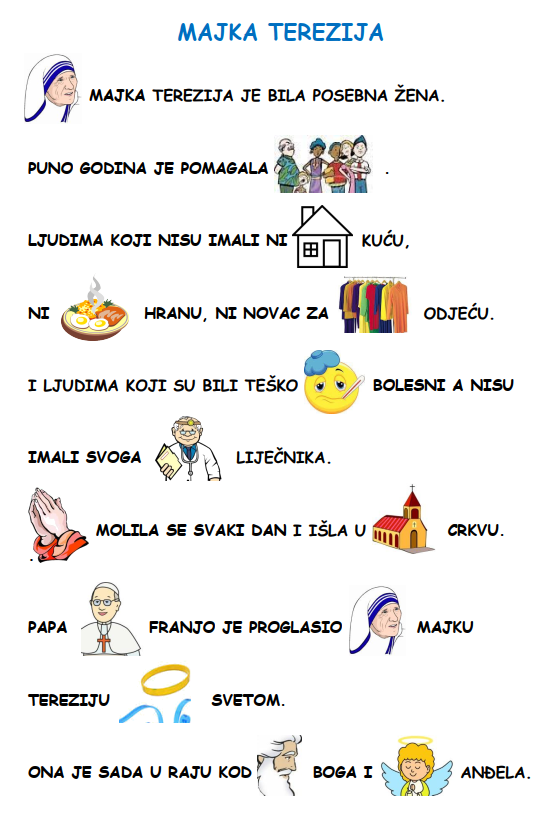 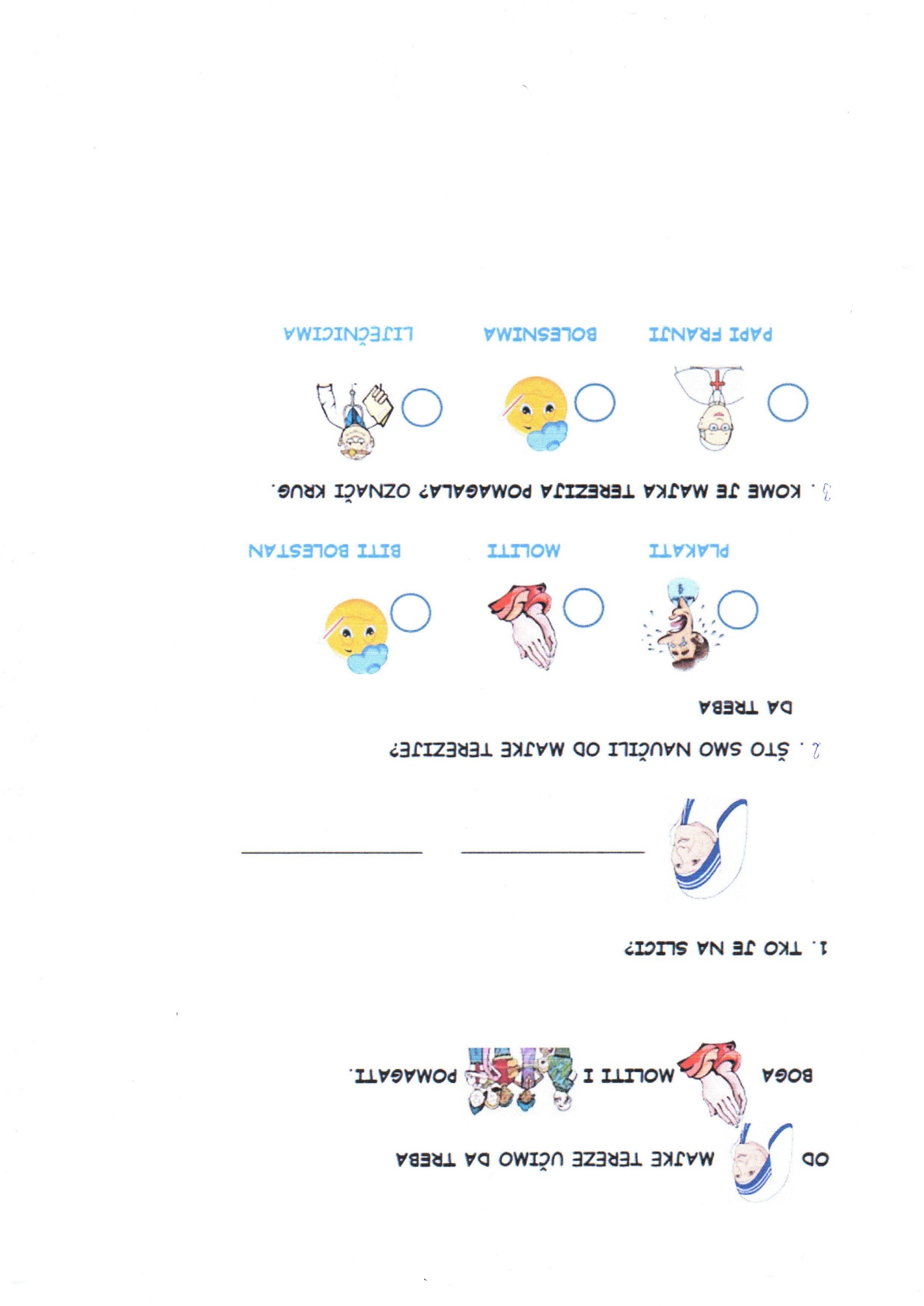 